PopisMěkká stěrka AUTOLUX® AL787 je velmi pružná polyesterová stěrka, která zajišťuje dobrou přilnavost, snadnou aplikaci a snadný proces broušení.Produkty	Stěrka    	AL787 Autolux Měkká stěrkaTužidlo    	SHA305 Autolux Tužidlo do polyesterových stěrekPříprava podložíStěrku nanášet na neošetřenou ocel, galvanizovanou ocel a hliník, na podloží typu SMC a FRP a dále na stávající lakýrnické vrstvy v dobrém stavu.Neošetřený kov 		důkladně obrousitStávající nátěry 	strojně obrousit P80–P180Podloží je třeba důkladně odmastit před a po procesu broušení.Podloží musí být před zahájením aplikace stěrky zcela suché.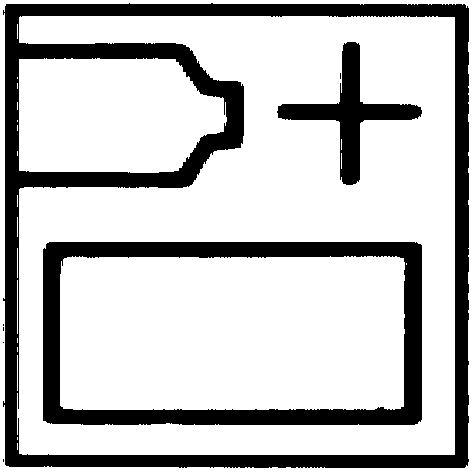 Dávkování	podle hmotnostiStěrka		100 gTužidlo    	2–3 g Důkladně promíchat tužidlo se stěrkou, až vznikne stejnorodá hmota.K míchání a aplikaci používat vhodnou špachtli.Životnost		4 – 6 min., v závislosti na okolní teplotě při aplikaci a na množství přidaného tužidla.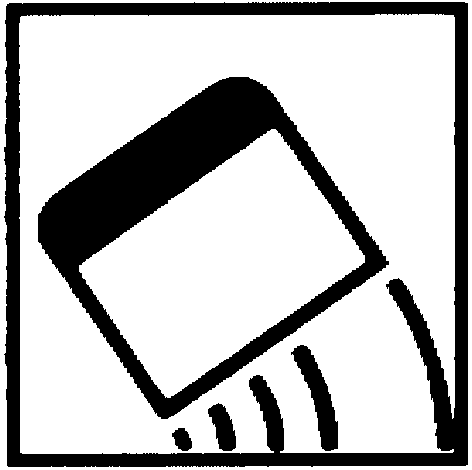 Nanášet tenké vrstvy, max. tloušťka 5 mm.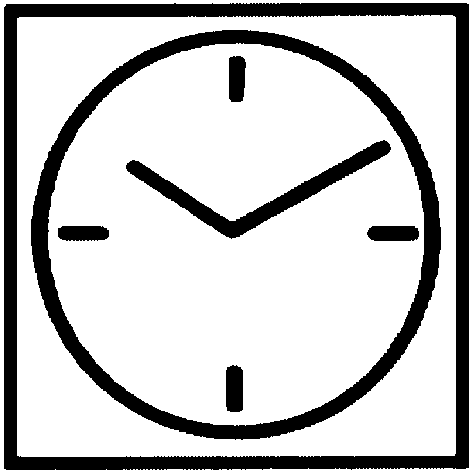 Doba schnutí ve 20 °CK broušení 		20–30 minut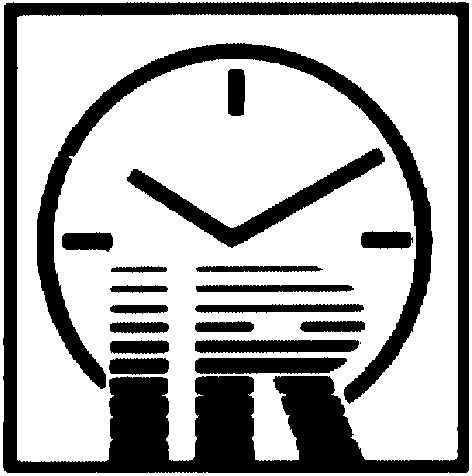 Nahřívání infrazářičem, IRKrátké vlny		2–3 min.*Střední vlny		5–7 min.** V závislosti na typu použitého zářiče.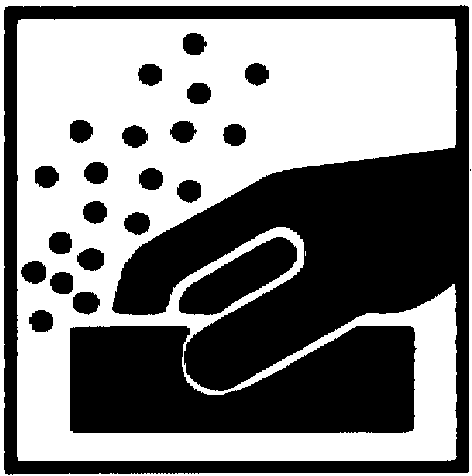 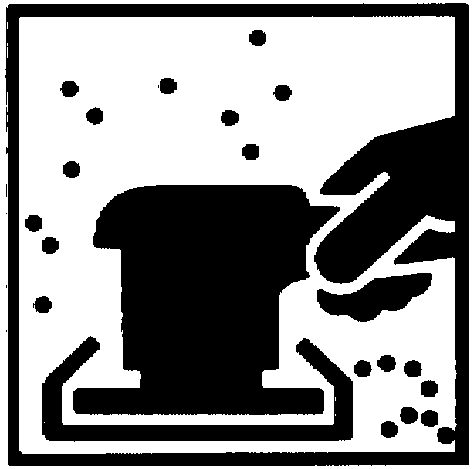 Broušení před aplikací dalšího produktuBrousit ručně, na sucho, papírem P80–P120K dokončení povrch brousit strojně, na sucho, papírem P180–P240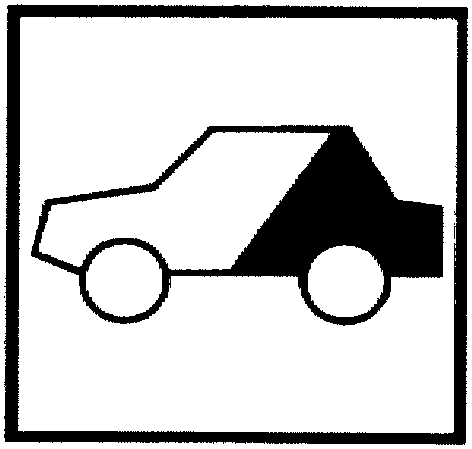 Další produktNa univerzální stěrku nanášet reaktivní základ, epoxidový základ nebo 2složkový vyplňovací základ značky Autolux, před aplikací vrchního nátěru.Poznámky k procesuPři dávkování tužidla vždy dodržovat doporučené dávkovací poměry. Neurychlovat schnutí přidáváním nadměrného množství tužidla. Přidání příliš velkého množství tužidla má za následek vznik závažných vad nátěru, např. sedání, odbarvení nebo ztrátu lesku. Po smíchání tužidla se stěrkou nelze přendávat vzniklou směs do plechovky s čistou stěrkou. Je třeba zachovávat zvláštní opatrnost, aby nemohlo docházet k reakci mezi tužidlem a čistým produktem v plechovce. Polyesterové stěrky nesmějí přijít do kontaktu s vodou. Stěrku je nutné vždy brousit na sucho. Mokré broušení vyvolá problémy s mikropuchýřky nebo korozí.Čištění vybaveníUmýt všechny součásti vybavení ihned po ukončení aplikace pomocí vhodného ředidla Autolux. Vzniklý odpad likvidovat v souladu s platnými předpisy.Těkavé organické sloučeninyLimit obsahu TOS pro tento produkt (kategorie produktu: IIB.b) činí 250 g/l. Obsah TOS ve výrobku připraveném k použití činí maximálně 250 g/l. V závislosti na způsobu použití může být obsah TOS v hotovém výrobku nižší, než je určen v unijní směrnici.Doprava a skladováníSeznámit se s instrukcemi na etiketě produktu. Skladovací teplota: 5 až 35 °C. Skladovat podle lokálních předpisů. Skladovat ve vyčleněném a schváleném úseku. Skladovat v originálním obalu, daleko od působení slunečních paprsků; v suché, chladné a dobře větrané místnosti; daleko od neshodných materiálů (viz kapitola 10 technické charakteristiky), nápojů a jídla. Eliminovat veškeré zdroje ohně. Držet odděleně od oxidantů. Nádoba musí být uzavřená a těsná až do doby použití. Nádoby, které byly otevřené, musejí být opětovně utěsněné a skladované ve svislé poloze, aby nedošlo k vytečení látky. Neskladovat v neoznačených nádobách. Používat vhodné nádoby předcházející kontaminaci prostředí.